Родителям о Федеральном государственном образовательном стандарте дошкольного образования (ФГОС ДО)Что, как, когда, зачем и почему? …
Понять ребенку надо самому.
А вот создать условия для понимания, -
И есть мастерство воспитания.
Что такое ФГОС ДО?
 Методические рекомендации для родителей детей дошкольного возраста по реализации основной общеобразовательной программы дошкольного образования на основе ФГОС дошкольного образования и примерной ООП ДО.Понятие ФГОС (англ. standart – норма, образец) – «образец, эталон, модель, принимаемые за исходные для сопоставления с ними др. подобных объектов». Федеральный государственный образовательный стандарт дошкольного образования (далее — ФГОС ДО) создан впервые в российской истории, утвержден  Приказом Министерства образования и науки РФ  от 17 октября 2013 г.  № 1155 и введён в действие с 1 января 2014 года.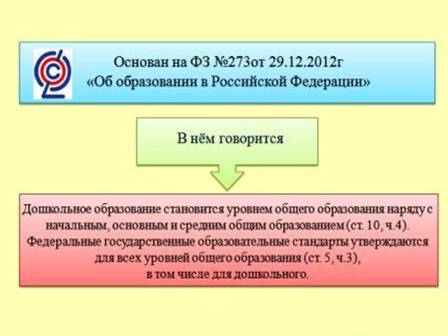 Стандарт разработан на основе:Конституции РФ.Законодательства РФ.Конвенции ООН о правах ребёнка.Зачем нужен стандарт?
Обучение и воспитание дошкольников в ДОУ осуществляются в соответствии с Программой дошкольного образования (далее — Программа). ФГОС ДО  -  это совокупность обязательных требований к  структуре Программы и ее объему,  условиям реализации и результатам освоения Программы.
На основе стандарта разрабатываются сама  Программа, вариативные примерные образовательные программы, нормативы финансового обеспечения реализации Программы и нормативы затрат на оказание государственной (муниципальной) услуги в сфере дошкольного образования. Кроме того, ФГОС ДО используется для оценки образовательной деятельности организации, формирования содержания подготовки педагогических работников, а также проведения их аттестации.
ФГОС ДО должен способствовать  повышению социального статуса дошкольногообразования,     обеспечению равенства возможностей  для   каждого ребёнка в получении качественного дошкольного образования,   и  сохранению единства образовательного  пространства   Российской Федерации относительно уровня дошкольного образования.
 Обеспечит ли стандарт дошкольного образования одинаковую для всех подготовку к первому классу?
Не ребенок должен быть готов к школе, а школа - к ребенку. Давление школы на дошкольное образование недопустимо, его нужно оградить. В зависимости от возраста предлагаются виды деятельности, освоив которые, ребенок сможет подготовиться к учебной деятельности. Главное, что он подойдет с мотивацией – «хочу учиться».Дети всегда разные и в этих различиях и разнообразном опыте первых лет жизни заложен великий творческий потенциал каждого и всей нашей культуры.
Подробнее о ФГОС ДО
ФГОС ДО  -  это совокупность обязательных требований к  структуре Программы и ее объему,  условиям реализации и результатам освоения Программы. Это совокупность государственных гарантий получения бесплатного доступного качественного образования посредством:расширения возможностей развития личностного потенциала и   способностей каждого ребёнка дошкольного возраста;обеспечения условий здорового образа жизни и безопасности ребёнка;приобщения детей через соответствующие их индивидуально-возрастным особенностям виды деятельности к социокультурным нормам, традициям семьи, общества и государства;развития интереса и мотивации детей к познанию мира и творчеству;реализации вариативных образовательных программ;соблюдения прав ребёнка, родителей и других участников образовательного процесса.Стандарт утверждает основные принципы дошкольного образования:полноценное проживание ребёнком всех этапов детства, амплификация детского развития;построение образовательной деятельности на основе индивидуальных особенностей каждого ребёнка;содействие и сотрудничество детей и взрослых, признание ребёнка полноценным участником (субъектом) образовательных отношений;поддержка инициативы детей в различных видах деятельности;сотрудничество Организации с семьёй;приобщение детей к социокультурным нормам, традициям семьи, общества и государства;формирование познавательных интересов и познавательных действий ребёнка в различных видах деятельности;возрастная адекватность дошкольного образования  соответствие условий, требований, методов  возрасту и особенностям развития);учёт этнокультурной ситуации развития детей.Цели стандарта:Повышение социального статуса дошкольного образования;Обеспечение государством равенства возможностей для каждого ребёнка в получении качественного дошкольного образования;Обеспечение государственных гарантий уровня и качества дошкольного образования на основе единства обязательных требований к условиям реализации образовательных программ дошкольного образования, их структуре и результатам их освоения;Сохранение единства образовательного пространства РФ относительно уровня дошкольного образования.Стандарт устанавливает требования, обязательные при реализации Программык структуре Программы и её объёму;к условиям реализации Программы, включающим требования к психолого-педагогическим, кадровым, финансовым условиям и к предметно-пространственной среде;к результатам освоения Программы, представленным в виде целевых ориентиров дошкольного образования. 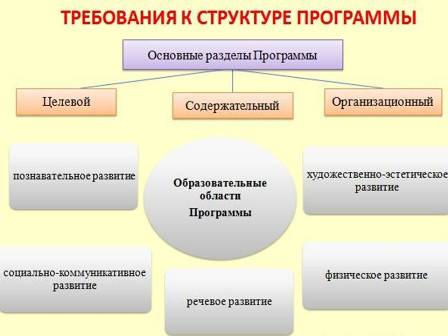 Результаты освоения ООПДО (основной образовательной программы дошкольного образования) понимаются только как целевые ориентиры для всех участников образовательных отношений. Целевые ориентиры не подлежат непосредственной оценке, в том числе, в виде педагогической диагностики.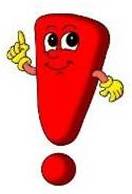 Тезисы о ФГОС ДОРебёнка ценят, а не оценивают!Дошкольное детство не призвано к школе, к развитию знаний, умений, навыков!Самоценность детства! Значимо то, что происходит с ребенком сейчас, а не подготовка к следующему периоду!Содействие и сотрудничество ребенка - активного деятеля и взрослого!В ФГОС ДО - главное не результат, а условия!ФГОС ДО направлен на образование и развитие ребенка, через игру и другую понятную, доступную детям деятельность.ФГОС ДО ориентирует на сохранение здоровья, обеспечение безопасности и воспитание здорового образа жизни ребенка.КОНСУЛЬТАЦИЯ ДЛЯ РОДИТЕЛЕЙ"Родителям о ФГОС ДО (Федеральном государственном стандарте дошкольного образования)"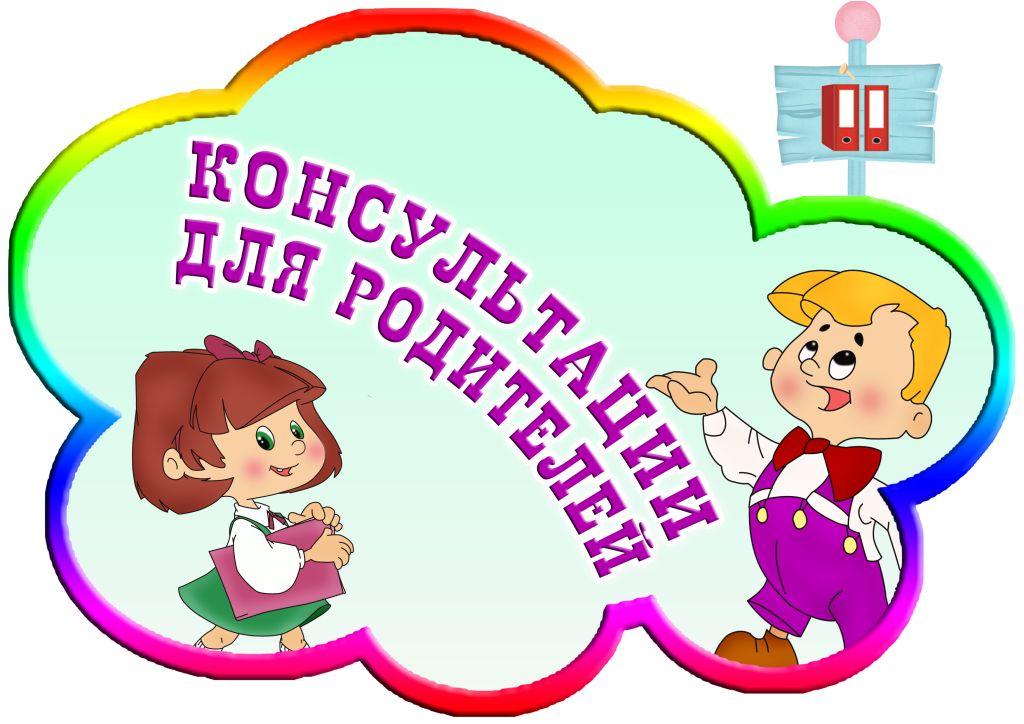 